Sponsorship Program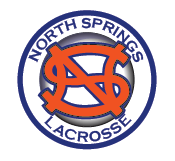 We are actively seeking corporate sponsorships to help raise funds for the North Springs Boys Lacrosse program at North Springs High School.  While Fulton County provides very basic support for our lacrosse program, the majority of financial support comes from corporate sponsorships and team fundraisers.  Funds help cover expenses such as: Uniforms and equipment purchasesTraining camps/clinicsPre-Game MealsEnd of Season Team BanquetSupplemental Coaching SalariesMost significantly, we are raising funds to build a lacrosse wall.  The building site has been approved.  We just need the funds.  A lacrosse wall will enable us to continue building a strong lacrosse program at North Springs.Thank you for helping to make a difference within the lacrosse community at North Springs.  Attached is a corporate sponsorship form that details different sponsorship levels.  Donations of any size are much appreciated.  If you have any questions please contact:  Michelle SmithFundraising Chairmtsmith1013@yahoo.com(404) 434-3374North Springs Charter High School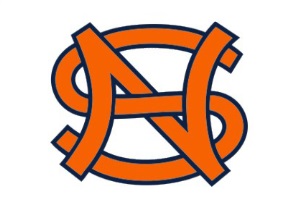 Booster Club Sponsorship ProgramSpartan Sports Partner $500Recognition on website and NSCHS display board of individual sport being supportedPromotional promises made by individual sport being supportedInvitation to 2014- 2015 NSCHS Partner Appreciation Breakfast in May 20152014-2015 NSCHS Business Partner SealSpartan Gladiator $1,000All of the aboveRecognition in School YearbookRecognition in School Paper (Oracle)Recognition on School Website as Major Donor3’x5’ Banner placed in gym or at fieldsSpartan Spirit GearSpartan Warrior $2,500All of the aboveCommemorative BrickRecognition in all School Programs and Directory (Sports; Visual/Performing Arts)Two (2) Tickets to Performing Arts performance of your choiceOne (1) All-Sport Home Game Regular Season PassSpartan Olympian $5,000All of the aboveAcknowledgment in Principal’s message sent out weekly to NSCHS community.Four (4) Tickets to Performing Arts performances of your choiceTwo (2) All-Sport Home Game Regular Season PassesXL Commemorative BrickPersonalized Spartan Olympian PlaqueThank you in advance for considering supporting our unique and accomplished NSCHS students, school and sports programs in the upcoming year. We greatly appreciate our partnerships with all of you and look forward to building even stronger relationships in this upcoming school year.Player	Rep______________________Business / Family Sponsor RegistrationBusiness/Family Name __________________________________________Business/Family Contact Name ___________________________________Phone Number __________________________________________Website ________________________________________________Email __________________________________________________Address _______________________________________________Please select a sponsorship package below:Sponsorship Package	Donation Level☐ Spartan Olympian 	$5000☐ Spartan Warrior 	$2500☐ Spartan Gladiator 	$1000☐ Spartan Sports Partner 	$500☐ Friends of Spartan Lacrosse 	$______Check Number _______________Submit completed registration form with check(s) made payable to:“North Springs Boys’ Lacrosse Booster” North Springs Lacrosse Sponsorshipc/o Mary Sarzan1590 Sunnybrook Farm Rd.Atlanta, GA 30350Email Business Logo to:Mtsmith1013@yahoo.com